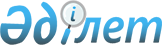 О внесении изменений в приказ Председателя Агентства Республики Казахстан 
по делам государственной службы от 13 июля 2000 года N 02-1-7/81 "Об утверждении Правил о порядке проведения проверок деятельности 
государственных органов Республики Казахстан по вопросам соблюдения законодательства о государственной службе и антикоррупционного законодательства"
					
			Утративший силу
			
			
		
					Приказ Председателя Агентства Республики Казахстан по делам государственной службы от 7 апреля 2005 года N 02-01-02/46. Зарегистрирован в Министерстве юстиции Республики Казахстан 6 мая 2005 года N 3625. Утратил силу приказом и.о. Председателя Агентства Республики Казахстан по делам государственной службы от 6 августа 2013 года № 06-7/112      Сноска. Утратил силу приказом и.о. Председателя Агентства РК по делам государственной службы от 06.08.2013 года № 06-7/112.      ПРИКАЗЫВАЮ: 

     1. Внести в приказ Председателя Агентства Республики Казахстан по делам государственной службы от 13 июля 2000 года N 02-1-7/81 "Об утверждении Правил о порядке проведения проверок деятельности государственных органов Республики Казахстан по вопросам соблюдения законодательства о государственной службе и антикоррупционного законодательства" (зарегистрирован в Реестре государственной регистрации нормативных правовых актов Республики Казахстан за N 1202, опубликован в газете "Юридическая газета" от 6 сентября 2000 года N 39, с изменением, внесенным приказом Председателя Агентства Республики Казахстан по делам государственной службы от 14 марта 2002 года N 02-2-4/31, зарегистрирован в Реестре государственной регистрации нормативных правовых актов за N 1791, Бюллетень нормативных правовых актов центральных исполнительных и иных государственных органов Республики Казахстан, 2002 г., N 19, ст. 605) следующие изменения: 

     подпункты 2)-4) пункта 1 исключить;      в Правилах о порядке проведения проверок деятельности государственных органов Республики Казахстан по вопросам соблюдения законодательства о государственной службе и антикоррупционного законодательства (далее - Правила), утвержденных указанным приказом: 

     в пункте 3: 

     в абзаце первом слова "следующих нормативных правовых актов:" заменить словами "нормативных правовых актов, согласно Перечню (Приложение N 1)."; 

     подпункты 1)-12) исключить;      приложение N 1 к Правилам изложить в редакции согласно приложению к настоящему приказу. 

     2. Настоящий приказ вводится в действие со дня государственной регистрации в Министерстве юстиции Республики Казахстан.      Председатель Приложение к приказу            

Председателя Агентства Республики Казахстан 

по делам государственной службы      

от 7 апреля 2005 года N 02-01-02/46    Приложение N 1                    

к Правилам о порядке проведения проверок деятельности 

государственных органов Республики Казахстан по вопросам 

соблюдения законодательства о государственной службе и 

антикоррупционного законодательства          Перечень 

нормативных правовых актов      1. Закон Республики Казахстан от 23 июля 1999 года N 453 "О государственной службе"; 

     2. Закон Республики Казахстан от 2 июля 1998 года N 267 "О борьбе с коррупцией"; 

     3. Указ Президента Республики Казахстан от 29 декабря 1999 года N 319 "Об утверждении текста присяги административного государственного служащего и порядка принесения присяги административными государственными служащими"; 

     4. Указ Президента Республики Казахстан от 31 декабря 1999 года N 321 "Об утверждении Правил наложения дисциплинарных взысканий на административных государственных служащих Республики Казахстан"; 

     5. Указ Президента Республики Казахстан от 21 января 2000 года N 327 "Об утверждении Правил проведения аттестации административных государственных служащих"; 

     6. Указ Президента Республики Казахстан от 10 марта 2000 года N 357 "Об утверждении Положения о порядке прохождения государственной службы"; 

     7. Указ Президента Республики Казахстан от 4 декабря 2003 года N 1243 "О кадровом резерве государственной службы"; 

     8. Указ Президента Республики Казахстан от 17 января 2004 года N 1282 "Об утверждении Реестра должностей административных государственных служащих по категориям"; 

     9. Указ Президента Республики Казахстан от 11 октября 2004 года N 1457 "Об утверждении Правил переподготовки и повышения квалификации государственных служащих Республики Казахстан"; 

     10. Указ Президента Республики Казахстан от 3 мая 2005 года N 1567 "О Кодексе чести государственных служащих Республики Казахстан"; 

     11. Постановление Правительства Республики Казахстан от 20 января 2000 года N 99 "О порядке передачи имущества государственных служащих в доверительное управление"; 

     12. Приказ Председателя Агентства Республики Казахстан по делам государственной службы от 24 ноября 1999 года N А-202 "Об утверждении Правил проведения конкурса на занятие вакантной административной государственной должности" (зарегистрированный в Министерстве юстиции Республики Казахстан за N 986); 

     13. Приказ Председателя Агентства Республики Казахстан по делам государственной службы от 26 июня 2002 года N 02-2-4/88 "Об утверждении Правил создания аттестационных комиссий для проведения аттестации руководителей государственных органов (административных государственных служащих)" (зарегистрированный в Министерстве юстиции Республики Казахстан за N 1914); 

     14. Приказ Председателя Агентства Республики Казахстан по делам государственной службы от 29 апреля 2003 года N 02-01-02/59 "Об утверждении формы послужного списка государственного служащего" (зарегистрированный в Министерстве юстиции Республики Казахстан за N 2290); 

     15. Приказ Председателя Агентства Республики Казахстан по делам государственной службы от 30 апреля 2003 года N 02-01-02/60 "Об утверждении Инструкции, Программ тестирования и Пороговых значений результатов тестирования кандидатов на занятие вакантных административных государственных должностей и административных государственных служащих, подлежащих аттестации" (зарегистрированный в Министерстве юстиции Республики Казахстан за N 2291); 

     16. Приказ Председателя Агентства Республики Казахстан по делам государственной службы от 8 июля 2003 года N 02-01-02/88 "Об информационной системе управления кадрами государственной службы Республики Казахстан" (зарегистрированный в Министерстве юстиции Республики Казахстан за N 2541); 

     17. Приказ Председателя Агентства Республики Казахстан по делам государственной службы от 23 января 2004 года N 02-01-02/9 "Об утверждении Типовых квалификационных требований к категориям административных государственных должностей" (зарегистрированный в Министерстве юстиции Республики Казахстан за N 2697); 

     18. Приказ Председателя Агентства Республики Казахстан по делам государственной службы от 24 декабря 2004 года N 02-01-02/138 "Об утверждении Правил организации переподготовки и повышения квалификации государственных служащих Республики Казахстан в Академии государственной службы при Президенте Республики Казахстан, региональных центрах переподготовки и повышения квалификации государственных служащих, других организациях образования" (зарегистрированный в Министерстве юстиции Республики Казахстан за N 3339); 

     19. Приказ Председателя Агентства Республики Казахстан по делам государственной службы от 5 февраля 2005 года N 02-01-02/15 "Об утверждении Правил проведения конкурса по отбору государственных служащих, направляемых на повышение квалификации за рубеж" (зарегистрированный в Министерстве юстиции Республики Казахстан за N 3449). 
					© 2012. РГП на ПХВ «Институт законодательства и правовой информации Республики Казахстан» Министерства юстиции Республики Казахстан
				